OASB Science DepartmentBiology Paper 2 Revision Pack (Combined - HT)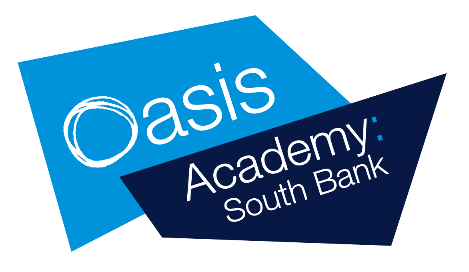 Lesson 1 – Reproduction and DNABiology Revision: ReproductionBiology Revision: DNAGuided Exam QuestionQ1.          A child saved apple seeds from an apple she ate. She planted the seeds in the garden. A few years later the apple trees she had grown produced apples.(a)     The apples from the new trees did not taste like the original apple.  Explain why.........................................................................................................................................................................................................................................................................................................................................................................................................................................................................................................................................................................................................................(2)
(b)     (i)      Apple trees can be reproduced so that the apples from the new trees will taste the same as the apples from the parent trees.Give one method used to reproduce apple trees in this way................................................................................................................(1)(ii)     Explain why the method you have suggested in part (b)(i) will produce apples that taste the same as the apples from the parent trees..............................................................................................................................................................................................................................................................................................................................................(2)(Total 5 marks) Q2.          Organisms can be produced by asexual reproduction and by sexual reproduction.(a)     Give two differences between asexual reproduction and sexual reproduction.1 .............................................................................................................................................................................................................................................2 .............................................................................................................................................................................................................................................(2)(b)     Adult cell cloning is a type of asexual reproduction.  Explain why........................................................................................................................................................................................................................................................................................................................................................................(2)(Total 4 marks)Independent Exam QuestionQ3.Starfish can split in half. Each half can then grow new arms to form offspring.This process is shown in the figure below.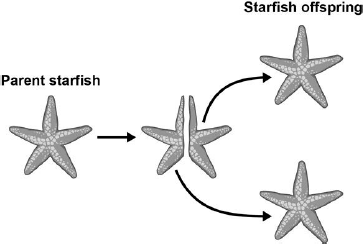 (a)     What process produces the starfish offspring?Tick one box.(1)(b)     More cells are produced as the starfish grows more arms.What process will produce more cells in the starfish as they grow?........................................................................................................................(1)(c)     All the offspring produced are genetically identical.What name is given to genetically identical organisms?........................................................................................................................(1)(d)     Each body cell of the parent starfish contains 44 chromosomes.How many chromosomes are in each body cell of the offspring?........................................................................................................................(1)Q4.         The photograph shows some cells in the root of an onion plant.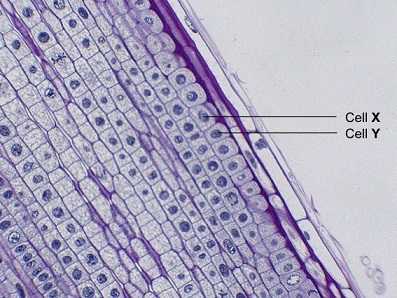  (a)      Cells X and Y have just been produced by cell division.(i)      Name the type of cell division that produced cells X and Y................................................................................................................(1)(ii)     What happens to the genetic material before the cell divides?...............................................................................................................(1)(b)     A gardener wanted to produce a new variety of onion.Explain why sexual reproduction could produce a new variety of onion.................................................................................................................................................................................................................................................................................................................................................................................................................................................................................................................................................................................................................................................................................................................................................(3)Q5.          A student’s hobby was breeding pet mice. Three of the pet mice were called Stan, Tom and Sharon. Stan and Tom had black fur. Sharon had white fur.          The colour of the fur is controlled by a single gene which has two alleles B and b.(a)     The student first crossed Stan with Sharon. The results are shown on the diagram.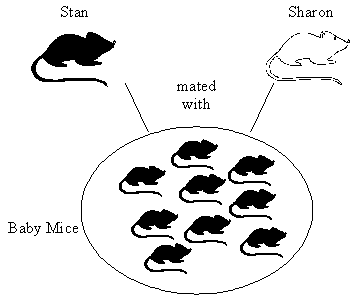   Explain why the baby mice produced by crossing Stan and Sharon all had black fur. You may use a genetic diagram if you wish.(3)(b)     The student then crossed Tom with Sharon. The results are shown on the diagram.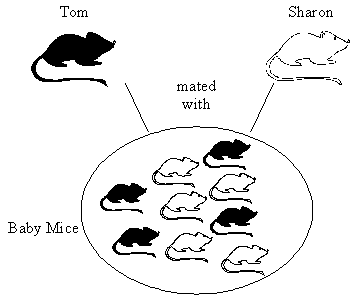     When Tom was crossed with Sharon, some of the baby mice had black fur and some white.          Explain why. You may use a genetic diagram if you wish.(3)Q6.Our understanding of genetics and inheritance has improved due to the work of many scientists.(a)     Draw one line from each scientist to the description of their significant work.3)Q7.     (a)     Use words from the list to complete the sentences.          alleles        chromosomes      gametes        genes       mutations          The nucleus of a cell contains thread-like structures called ..................................... The characteristics of a person are controlled by ..................................... which may exist in different forms called ..................................... .(3)Lesson 2 – Ecosystems and InterdependenceBiology Revision: EcosystemsBiology Revision: InterdependenceGuided Exam QuestionQ8.Students investigated a food chain in a garden.  lettuce     →     snail     →     thrush (bird)The students:•        estimated the number of lettuce plants in the garden •        estimated the number of snails feeding on the lettuces •        counted two thrushes in the garden in 5 hours.  The table below shows the students’ results and calculations.(a)     (i)      Give two ways that biomass is lost along a food chain.......................................................................................................................................................................................................................................(2)
(ii)     Scientists estimate that about 90% of the biomass in food is lost at each step in a food chain.  Suggest one reason why the students’ value for the percentage of biomass lost between the snails and the thrushes is only 66%.......................................................................................................................................................................................................................................(1)(b)     European banded snails have shells with different colours (light or dark) and with stripes or with no stripes.  Figure 1 shows two examples of European banded snails.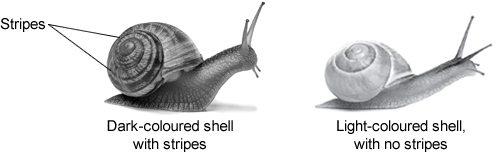 Figure 2 shows results from surveys in woodlands and in grasslands of the percentage of snails with light-coloured shells and the percentage of snails with no stripes.Each point on the graph represents the results of one survey in one habitat. Figure 2 is a scatter graph.  Why is a scatter graph used for this data?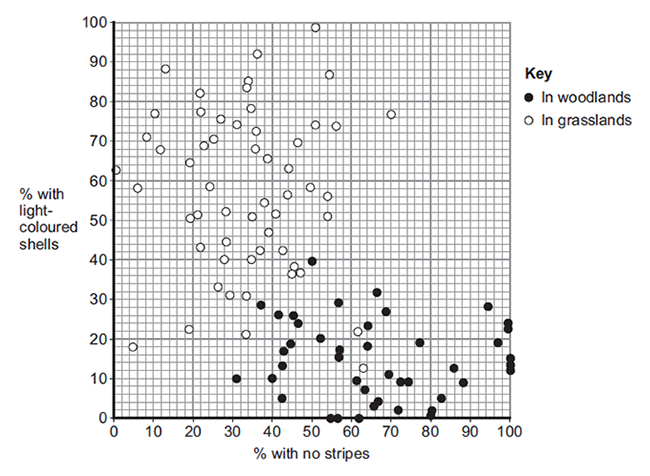 ...................................................................................... ............................................................................................(1)(ii)     Compare the general appearance of snails that live in woodlands with the general appearance of snails that live in grasslands. ...................................................................................... ............................................................................................ (2)(iii)     Suggest a reason for the general appearance of snails that live in woodlands. ...................................................................................... ………………………………….................................................................................(1)  (Total 7 marks)Independent Exam QuestionQ9.(a)     Which term describes organisms that can tolerate very hot or very cold places?  Draw a ring around the correct answer. (1)
(b)     Figure 1 shows photographs of an Adelie penguin and a chinstrap penguin. Adelie penguins and chinstrap penguins live in the Antarctic at temperatures below 0 °C.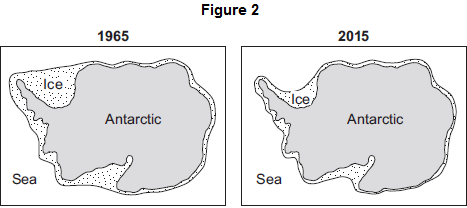 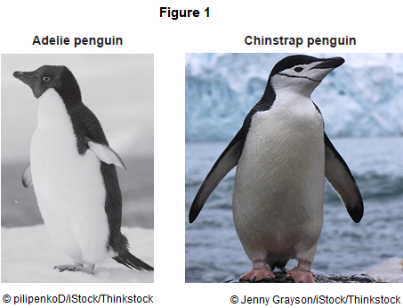 Adelie penguins spend most of their time on the ice around the Antarctic.  Chinstrap penguins live mainly in the sea around the ice.  Since 1965 the number of Adelie penguins has decreased by 6 million.Figure 2 shows changes to the ice around the Antarctic over the past 50 years.(i)      Use information from Figure 2 to explain why the number of Adelie penguins has decreased since 1965.............................................................................................................................................................................................................................................................................................................................................................................................................................................................(2)(ii)     Suggest what has happened to the number of chinstrap penguins since 1965.Draw a ring around your answer.      increase / decreaseGive a reason for your answer...............................................................................................................................................................................................................................(1)(c)     The number of penguins can be used to monitor changes in temperature of the environment.  Temperature readings could also be taken using a thermometer.  What is the advantage of using penguins, instead of a thermometer, to monitor changes in temperature of the environment?  Tick () one box. (1)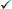 (Total 5 marks)Q10.Organisms compete with each other.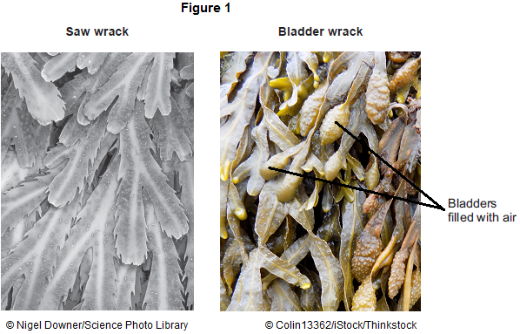 (a)     Figure 1 shows two types of seaweed which live in similar seashore habitats.Most of the time the two seaweeds are covered with water.Bladder wrack has bladders filled with air.Bladder wrack grows more quickly than saw wrack.
Suggest an explanation why.........................................................................................................................................................................................................................................................................................................................................................................................................................................................................................................................................................................................................................(3)
(b)     Figure 2 shows an angler fish.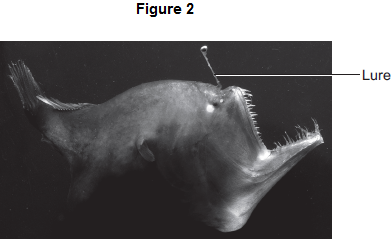 Angler fish live at depths of over 1000 m. In clear water, sunlight does not usually reach more than 100 m deep. Many angler fish have a transparent ‘lure’ containing a high concentration of bioluminescent bacteria. Bioluminescent bacteria produce light. Suggest an advantage to the angler fish of having a lure containing bioluminescent bacteria.........................................................................................................................................................................................................................................................................................................................................................................................................................................................................................................................................................................................................................(2)(Total 5 marks)Lesson 3: Natural Recycling & Humans and the environmentBiology Revision: Natural RecyclingBiology Revision: Humans and the EnvironmentGuided Exam QuestionQ11.Human activities have many effects on our ecosystem.The graph shows the volume of peat compost and peat-free compost used in gardening from 1999 to 2009.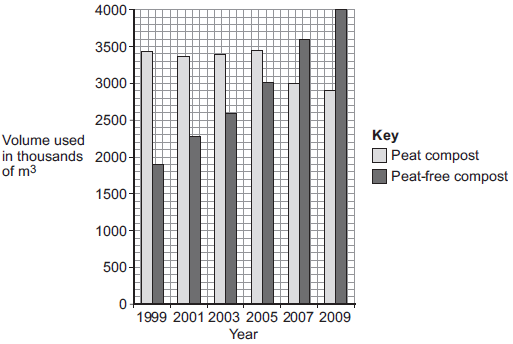 (a)     Describe the trends shown in the graph.........................................................................................................................................................................................................................................................................................................................................................................(2)(b)     What effect does the destruction of peat bogs have on the gases in the atmosphere?................................................................................................................................................................................................................................................(1)(c)     Deforestation is also damaging ecosystems.Describe one effect of deforestation on ecosystems.(1)(Total 4 marks)Independent Exam QuestionQ12.Deforestation affects the environment in many ways.(a)     Deforestation increases the amount of carbon dioxide in the atmosphere.  Give two reasons why.1 .............................................................................................................................................................................................................................................2 .............................................................................................................................................................................................................................................(2)(b)     Deforestation also results in a loss of biodiversity.(i)      What is meant by biodiversity?..............................................................................................................................................................................................................................(1)(ii)     Give two reasons why it is important to prevent organisms becoming extinct.1 ...........................................................................................................................................................................................................................2 ...........................................................................................................................................................................................................................(2)(Total 5 marks)Q13.         Some people are concerned about the distance that food is transported between the grower and the supermarket.The bar chart shows the distances for some foods.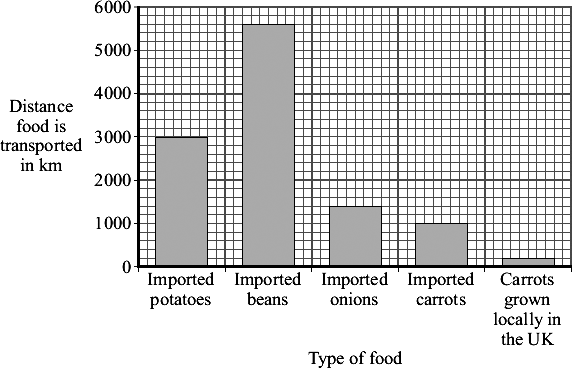 (a)     Both imported carrots and carrots grown locally in the UK can be bought in supermarkets all year round.  How many times further are imported carrots transported than carrots grown locally in the UK?  Show clearly how you work out your answer.................................................................................................................................................................................................................................................                                                                           ......................... times(1)
(b)     Many of the beans sold in supermarkets in the UK are grown in Kenya, a tropical country in Africa.Beans grow faster in Kenya than they do in the UK.Suggest and explain one reason why.Reason ..................................................................................................................................................................................................................................Explanation ............................................................................................................................................................................................................................(2)(c)     Many people believe that we should buy locally produced food instead of food imported from abroad.  Explain how this would help the environment..................................................................................................................................................................................................................................................................................................................................................................................................................................................................................................................................................................................................................(2)(Total 5 marks)Lesson 4 – Classification, Evolution and Natural SelectionBiology Revision: Classifying OrganismsBiology Revision: Natural Selection &EvolutionGuided Exam Question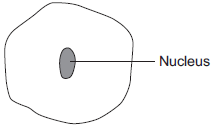  Q14.The diagram below shows a cell.(a)     Draw a ring around the correct answer to complete each sentence.(1)(1)(iii)    Studying the similarities and differences between organisms allows us to(1)(b)     Complete the following sentence.Living things can be grouped into animals, microorganisms and ..................... .(1)(Total 4 marks)Independent exam questionsQ15.Darwin’s theory of natural selection states that all living things have evolved from simple life forms.(a)     Use the correct answer from the box to complete the sentence.Darwin’s theory states that life began on Earth .........................................years ago.(1)(b)     Life evolved due to changes in genes. Changes in genes cause variation.  Complete the sentences.Changes in genes are called ............................................................. .Individuals with characteristics most suited to the environment are more likely to survive and ............................................ .(2)(Total 3 marks)
Q16.Darwin suggested the theory of natural selection.(a)     Explain how natural selection occurs.……………………........................................................................................................................ ……………………........................................................................................................................ ……………………........................................................................................................................ ……………………........................................................................................................................ ……………………........................................................................................................................ ……………………........................................................................................................................ ……………………........................................................................................................................ (3)(b)     Latitude is a measure of distance from the Earth’s equator. Scientists investigated the effect of latitude on:•        the time taken for new species to evolve•        the number of living species.The table shows the scientists’ results.As latitude increases environmental conditions become more severe.(i)      Describe the patterns shown by the data.……………………........................................................................................................................ ……………………........................................................................................................................ ……………………........................................................................................................................ ……………………........................................................................................................................ ……………………........................................................................................................................ (2)(ii)     Suggest explanations for the patterns you have described in part (b)(i).……………………........................................................................................................................ ……………………........................................................................................................................ ……………………........................................................................................................................ (2)(Total 7 marks)17.          The drawings show two different species of butterfly.•        Both species can be eaten by most birds. •        Amauris has a foul taste which birds do not like, so birds have learned not to prey on it. •        Hypolimnas does not have a foul taste but most birds do not prey on it.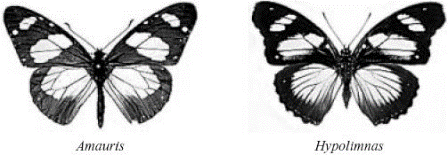 (a)     Suggest why most birds do not prey on Hypolimnas................................................................................................................................................................................................................................................................................................................................................................................................................(2)(b)     Suggest an explanation, in terms of natural selection, for the markings on the wings of Hypolimnas..........................................................................................................................................................................................................................................................................................................................................................................................................................................................................................................................................................................................................................................................................................(3)(Total 5 marks)Lesson 5 – Selective Breeding, Genetic Engineering and The Nervous SystemBiology Revision: Selective Breeding &Genetic EngineeringBiology Revision: The NervousSystem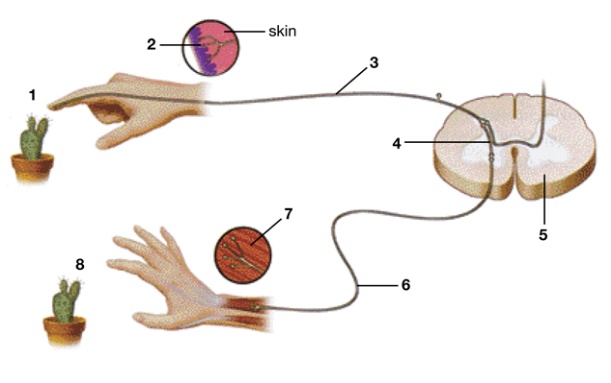 Guided Exam QuestionQ18.The diagram below shows how a nerve impulse passing along a relay neurone causes an impulse to be sent along another type of neurone, neurone X.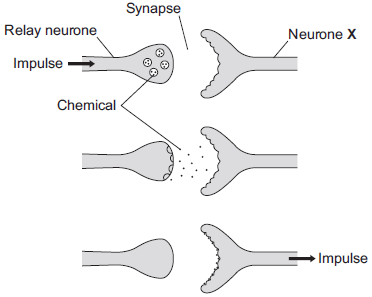 (a)     What type of neurone is neurone X?........................................................................................................................(1)(b)     Describe how information passes from the relay neurone to neurone X.
Use the diagram to help you.………………………………........................................................................................................................………………………………........................................................................................................................………………………………........................................................................................................................………………………………........................................................................................................................………………………………........................................................................................................................ (3)(c)     Scientists investigated the effect of two toxins on the way in which information passes across synapses. The table below shows the results. 
Describe the effect of each of the toxins on the response by muscles.Curare ............................................................................................................................................................................................................................................................................................................................................................Strychnine ......................................................................................................................................................................................................................................................................................................................................................(2)Independent exam questionsQ19.Many different types of animals are produced using selective breeding.Some cats are selectively bred so that they do not cause allergies in people.(a)     Suggest two other reasons why people might selectively breed cats.1 .....................................................................................................................2 .....................................................................................................................(2)(b)     Selective breeding could cause problems of inbreeding in cats.  Describe one problem inbreeding causes.........................................................................................................................(1)(c)     Many people have breathing problems because they are allergic to cats.The allergy is caused by a chemical called Fel D1.  Different cats produce different amounts of Fel D1.  A cat has been bred so that it does not produce Fel D1.  The cat does not cause an allergic reaction.  Explain how the cat has been produced using selective breeding.……………………........................................................................................................................……………………........................................................................................................................……………………........................................................................................................................……………………........................................................................................................................……………………........................................................................................................................ (4)Q20.          The article below appeared in the Daily Mail on February 24 1993.March of the mutant tomatoes as Frankenfood hits the menuJust when you thought it was safe to go back to the dinner table, ‘Frankenfoods’ are heading for the menu.  Rainbow trout with human genes and tomatoes grown with traits of flounder fish are the latest products of food scientists.It is good news for producers – the trout grow bigger and more quickly, while the tomatoes have a lower freezing point, preventing them becoming damaged. But consumer groups fear a whole breed of these ‘genetically modified organisms’ (GMOs) may be introduced without proper trials.David King, director of the pressure group Genetic Forum, said: ‘The march of scientists who want to genetically alter food has very serious implications both for animal welfare and the environment.’  ‘You run the risk of introducing triffid-like creatures – plants which have the capacity to overtake landscapes and force out other plant life.’Genetic forum is to join groups including the RSPCA and World Wide Fund for Nature to debate a number of GMOs awaiting licenses in the United States.They have called for proper labelling so shoppers can decide for themselves whether they want to buy modified foods.Two genetic compounds – certain brands of cheddar cheese and bakers’ yeast are already approved for use in British food manufacture, said Mr. King.British multi-national ICI also has a company, Zeneca seeds, working on genetically altering food and is planning to sell tomatoes in which the ripening gene has been ‘blocked’ to increase shelf life.An ICI spokesperson said ‘Extensive trials are carried out on all these modified foods and we are required by the Ministry of Agriculture to provide full information on all our trials.’Growers were able to pick the new tomato when it was ripe and red instead of green and it was wrong to label such an advance ‘Frankenfood’, she said.‘It has very negative connotations which are not at all correct.  The entire drive behind this work is to produce positive benefits to the consumer.’ICI had helped to produce crops able to resist pests and diseases, bringing food to people who otherwise would go hungry, she added.
(a)     The foods described in the article have been produced by genetic engineering.  Explain, as fully as you can, how this technique is used to produce ‘genetically modified organisms’.……………....................................................................................................................................……………....................................................................................................................................……………....................................................................................................................................……………....................................................................................................................................…………….................................................................................................................................... (4)(b)     Having produced the desired type of tomato by genetic engineering, how might scientists quickly produce large numbers of the new plants to supply to horticulturists?…………….................................................................................................................................... ………….................................................................................................................................... ………….................................................................................................................................... ………….................................................................................................................................... (2)(c)     Using information from the article and your own knowledge, assess the advantages and disadvantages of producing new types of food by genetic engineering.…………….................................................................................................................................... ………….................................................................................................................................... ………….................................................................................................................................... ………….................................................................................................................................... ………….................................................................................................................................... …………....................................................................................................................................……………....................................................................................................................................……………....................................................................................................................................……………....................................................................................................................................…………........................................................................................................................... (6)Lesson 6 – Endocrine System & HomeostasisBiology Revision: The Endocrine System 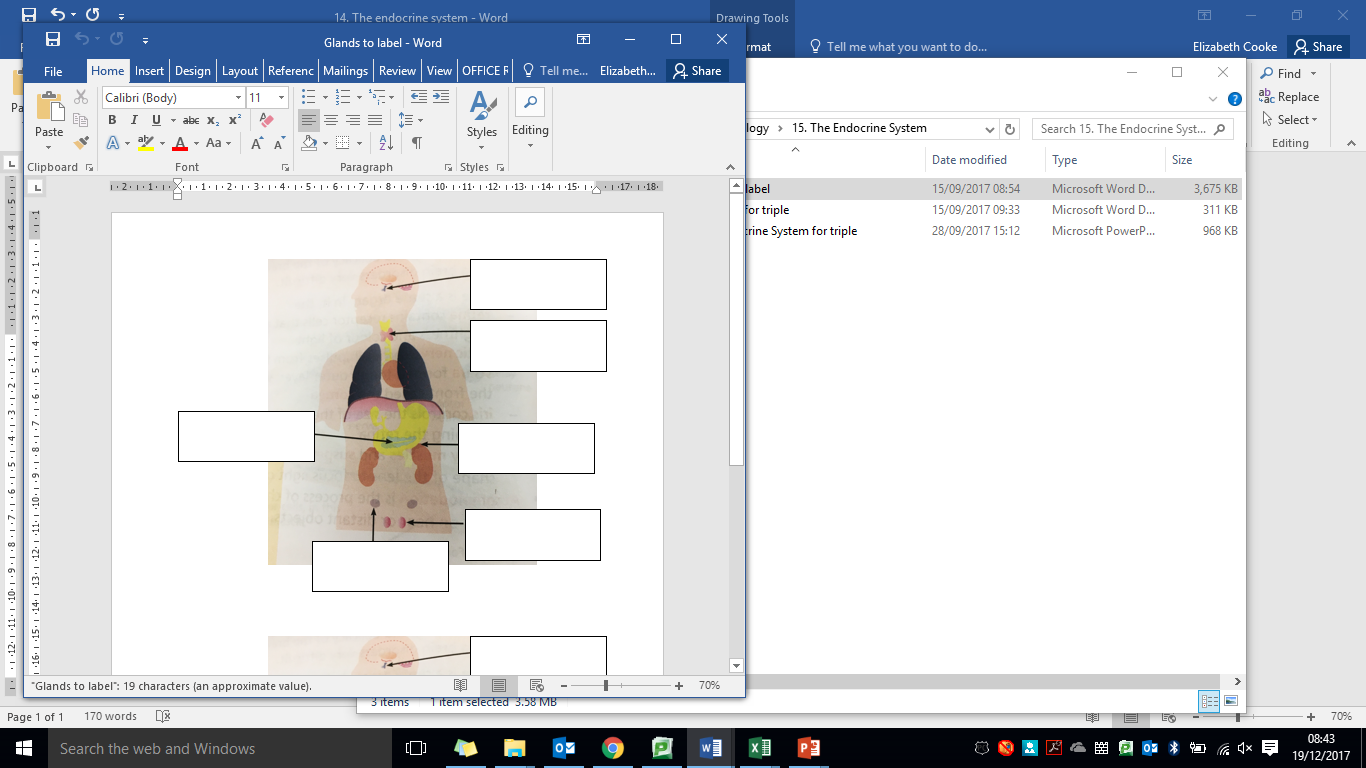 Biology Revision: Homeostasis Guided Exam question:Q21.Diabetes is a disease in which the concentration of glucose in a person’s blood may rise to fatally high levels.  Insulin controls the concentration of glucose in the blood.(a)     Where is insulin produced?  Draw a ring around one answer.(1)(b)     People with diabetes may control their blood glucose by injecting insulin.(i)      If insulin is taken by mouth, it is digested in the stomach.What type of substance is insulin?  Draw a ring around one answer.(1)(ii)     Apart from using insulin, give one other way people with diabetes may reduce their blood glucose................................................................................................................(1)(c)     The bar chart shows the number of people with diabetes in different age groups in the UK.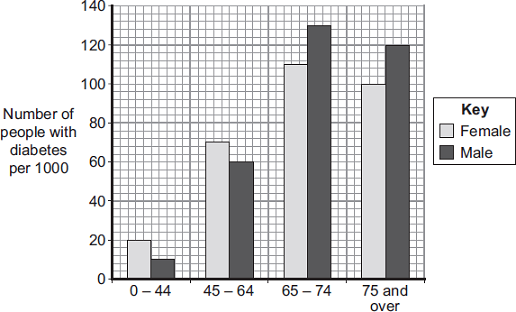 Age in years(i)      Describe how the number of males with diabetes changes between the ages of 0 – 44 years and 75 years and over.……………………………...............................................................................................................……………………………...............................................................................................................……………………………...............................................................................................................……………………………...............................................................................................................……………………………...............................................................................................................……………………………...............................................................................................................……………………………............................................................................................................... (3)(ii)     Compare the number of males and females with diabetes:between the ages of 0 and 64 years.............................................................................................................................................................................................................................................................................................................................................over the age of 65 years..............................................................................................................................................................................................................................................................................................................................................(2)Independent Exam QuestionQ22.     Insulin controls blood glucose concentration.(a)     The rate at which blood glucose concentration changes is affected by the food eaten. In an experiment a person who does not have diabetes ate two slices of white bread.
The change in her blood glucose concentration was recorded over the next 120 minutes.
The experiment was repeated; first with two slices of brown bread and then with two slices of wholemeal bread. The graph shows the results of the three experiments.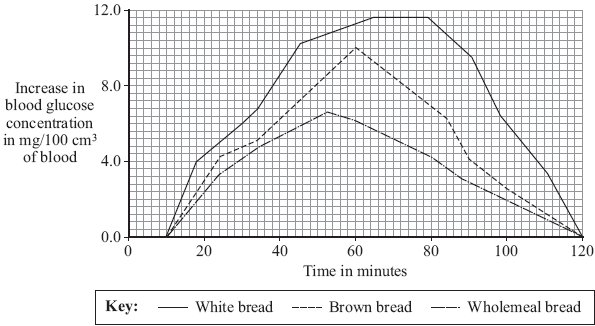 (i)      Which type of bread would be most suitable for a person with diabetes?         Type of bread .......................................................................................         Give two reasons for your answer.1 ...................................................................................................................................................................................................................................................2 ...................................................................................................................................................................................................................................................(2)(ii)     Explain, as fully as you can, the reasons for the changes in blood glucose concentration when the person ate the brown bread.……………………………...........................................................................................................................……………………………...........................................................................................................................……………………………...........................................................................................................................……………………………...........................................................................................................................……………………………...........................................................................................................................……………………………........................................................................................................................ (4)
(b)     Pancreatic-cell transplantation is a new treatment for diabetes. Insulin-making cells are taken from up to three dead donors. The cells are kept alive before being injected into the diabetic in a small operation. The cells soon begin to make insulin.          In one recent study 58 % of recipients of pancreatic-cell transplants no longer needed insulin injections.          Give the advantages and disadvantages of the new treatment for diabetes compared with using insulin injections....................................................................................................................................................................................................................................................................................................................................................................................................................................................................................................................................................................................................................................................................................................................................................................................................................................................................................................................................................................(3)Lesson 8 – Diabetes  & Hormones in the reproductive systemBiology Revision: DiabetesBiology Revision: Hormones in the Reproductive SystemGuided Exam QuestionQ23.The human body produces many hormones.(a)     (i)      What is a hormone?................................................................................................................................................................................................................................................(1)(ii)     Name an organ that produces a hormone.........................................................................................................................(1)(iii)    How are hormones transported to their target organs?........................................................................................................................(1)(b)     Describe how the hormones FSH, oestrogen and LH are involved in the control of the menstrual cycle.........................................................................................................................................................................................................................................................................................................................................................................................................................................................................................................................................................................................................................................................................................................................................................................................................................................................................................................................................................................................................................................................................(3)(Total 6 marks)Independent Exam QuestionQ24.People with type 1 diabetes inject insulin to control their blood glucose level.  A pancreas transplant is another treatment for type 1 diabetes.  One risk of a pancreas transplant is organ rejection.(a)     Explain why a transplanted organ may be rejected...............................................................................................................................................................................................................................................................................................................................................................................................................................................................................................................................................................................................................................................................................................................................................................................(3)(b)     Scientists have developed an artificial pancreas to treat type 1 diabetes.The diagram below shows how an artificial pancreas works.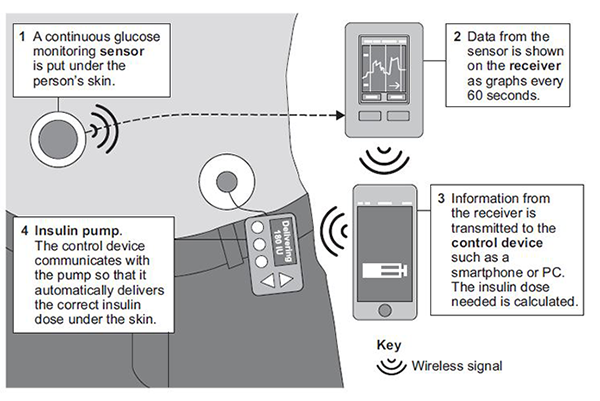 (i)      A woman with type 1 diabetes has an artificial pancreas. The woman eats a meal high in sugar. The meal causes her blood glucose level to rise.Use information from the diagram above to describe what happens to bring the blood glucose level of the woman back to normal.........................................................................................................................................................................................................................................................................................................................................................................................................................................................................................................................................................................................................................................................................................................................................................................................................................................................................................................................................................(4)(ii)     The traditional way of monitoring and treating type 1 diabetes is to take a small sample of blood and put it on a test strip to find out how much insulin to inject.Suggest one possible advantage, other than not having to do blood tests, of the method used in the diagram above.......................................................................................................................................................................................................................................(1)Q25. (a)     Describe, as fully as you can, how a human foetus gets rid of the carbon dioxide produced during respiration.....................................................................................................................................................................................................................................................................................................................................................................................................................................................................................................................................................(3)(b)     The female menstrual cycle is controlled by a number of hormones. The graph below shows the concentrations of four of these hormones at different times during the menstrual cycle.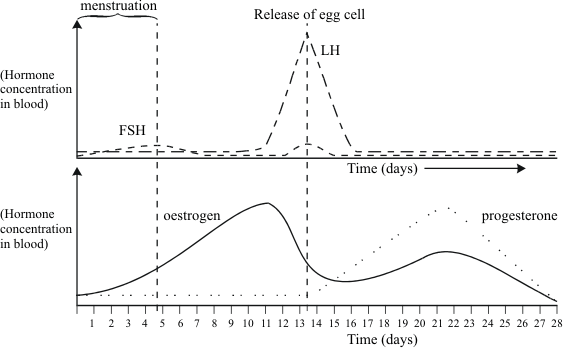           The functions of the four hormones include:          FSH – stimulates the development of immature cells into eggs in the ovary.          LH – stimulates the release of the mature egg cell.          Oestrogen – stimulates production of LH, but inhibits FSH production.          Progesterone – inhibis production of both LH and FSH.          Use this information to explain as fully as you can:(i)      how the concentration of oestrogen can affect and control the development and release of an egg during the monthly cycle;..................................................................................................................................................................................................................................................................................................................................................................................................................................................................................................................................................................................................................................................................................................................................................................(3)(ii)     why progesterone continues to be produced throughout pregnancy........................................................................................................................................................................................................................................................................................................................................................................................................................................................................................................................................................................................................................................(3)(c)     Explain, as fully as you can, how one or more of these hormones could be used to treat infertility...............................................................................................................................................................................................................................................................................................................................................................................................................................................................................................................................................................................................................................................................................................................................................................................................................................(3)(d)     A hormone called mifepristone is used in low doses as a female contraceptive. Higher doses can be used to induce an abortion. As a consequence mifepristone is often referred to as ‘the morning-after pill’. The use of mifepristone is currently tightly controlled by the medical profession.          Evaluate the benefits and problems which might arise from making this hormone more freely available........................................................................................................................................................................................................................................................................................................................................................................................................................................................................................................................................................................................................................................................................................................................................................................................................................................................................................................................................................................................................................................................................................................................................................................................................................................................................................................................................................................................................................................................................................................................(4)(Total 16 marks)Biology Revision: ReproductionBiology Revision: DNABiology Revision: Ecosystems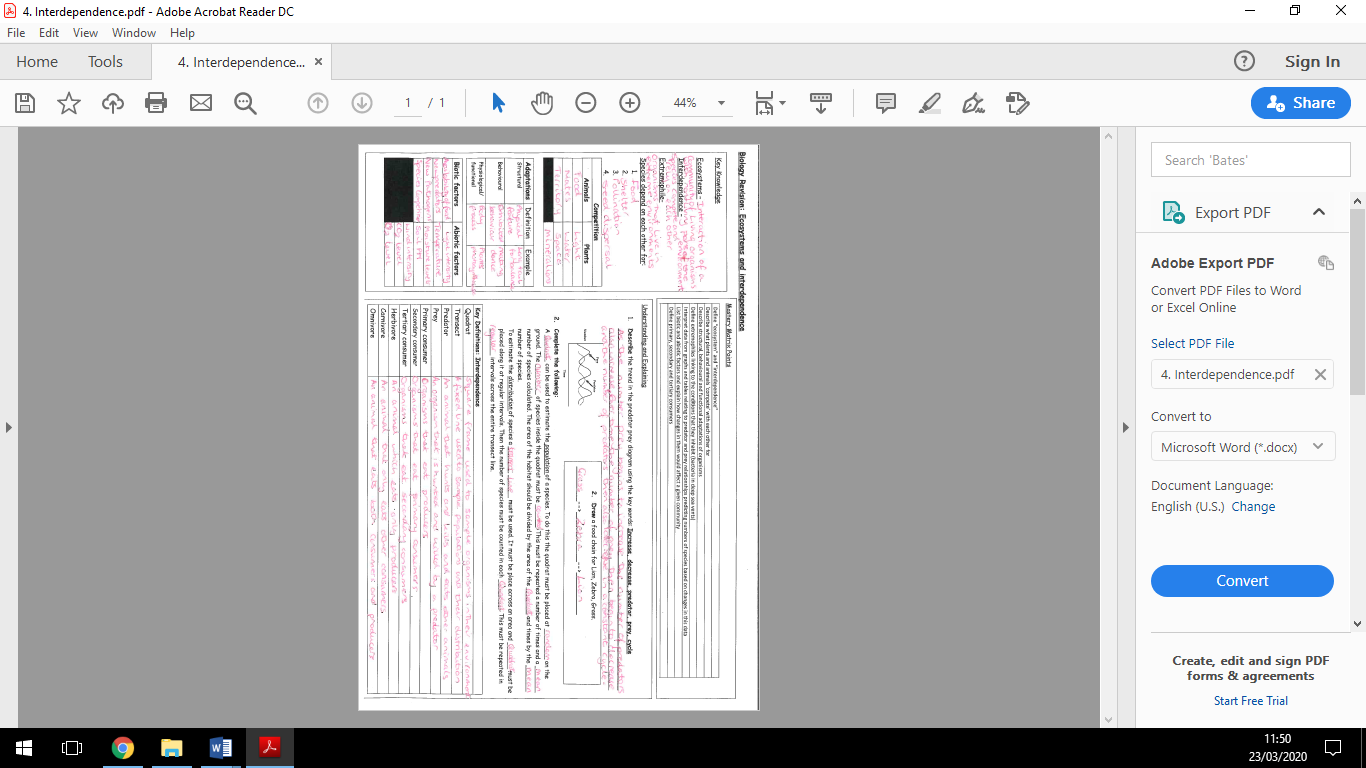 Biology Revision: Natural Recycling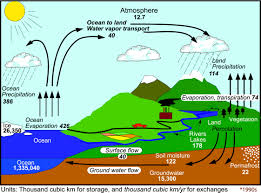 Biology Revision: Humans and the EnvironmentBiology Revision: Classifying OrganismsBiology Revision: Natural Selection &EvolutionBiology Revision: Selective Breeding &Genetic EngineeringBiology Revision: The NervousSystem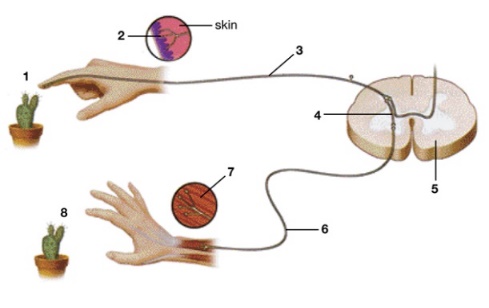 Biology Revision: The Endocrine System Biology Revision: Homeostasis Biology Revision: Diabetes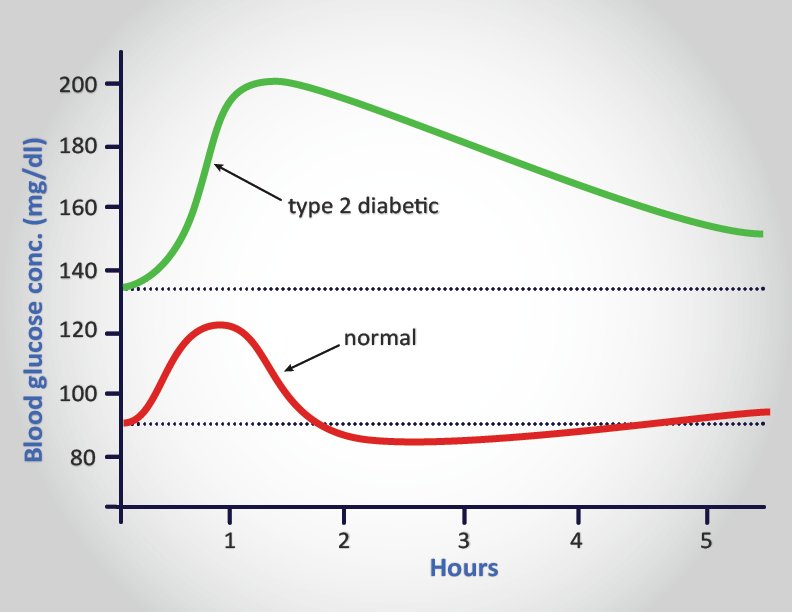 Biology Revision: Hormones in the Reproductive SystemANSWER BOOKLET – Biology Paper 2 – Revision booklet – Higher TierLesson 1: Guided:M1.          (a)     seeds produced by sexual reproduction / fusion of gametes / fertilisationallow produced by pollination / crossing1mixture of genes / genetic information / chromosomes / DNA
or from two parents / apple treesif no other mark obtained allow 1 mark for apples had different genes / genetic information / chromosomes / DNAormutation occurredignore environmental effects / cloned1(b)     (i)      cuttings / tissue cultureaccept grafting                         allow adult cell cloningignore cloning unqualifiedignore genetic engineering ignore asexual reproduction1(ii)     asexual reproduction allow produced by cloning / mitosis1have identical genes / genetic information / chromosomes / DNAor no mixing of genes / genetic information /chromosomes /DNA1[5] Independent:2 (a)     any two from:assume it refers to asexual•        no fusion in asexual or sexual involves fusionaccept no fertilisation in asexual or fertilisation in sexualor no mixing of genetic information in asexual or mixing of genetic
information in sexualaccept genes / alleles / chromosomes / genetics for genetic informationor asexual involves splitting (of one individual)•        no gametes in asexual or
sexual involves gametesaccept named gametes•        only one parent in asexual or
sexual involves two parents•        no variation in asexual
or asexual produces clones
or sexual leads to variationsallow offspring of sexual have characteristics of both parents for this pointignore sexual intercourseignore external / internalignore plants / animalsignore mitosis / meiosis2(b)     nucleus of egg removed or
involves empty egg cell1so only one nucleus or one set of genetic information / genes / chromosomes
or
so genetic information / genes / chromosomes from one parent only1[4] M3.(a)     asexual reproduction1(b)     mitosis1(c)     clones1(d)     441[4]M4.         (a)      (i)     mitosiscorrect spelling only1(ii)     replicates / doubles / is copied / duplicatesaccept cloned
ignore multiplied / reproduced1(b)     fertilisation occurs / fusion (of gametes) accept converse for asexual, eg none in asexual / just division in asexual 1so leading to mixing of genetic information / genes / DNA / chromosomesgenes / DNA / chromosomes / genetic information comes from 1 parent in asexual
ignore characteristics1one copy (of each allele / gene / chromosome) from each parent
or  gametes produced by meiosis
or meiosis causes variationmeiosis must be spelt correctly1 M5.          (a)     Stan BB
Sharon bb
all offspring Bb3(b)     Tom Bb
black offspring Bb
white offspring bb3[6]M6.  (a)                       3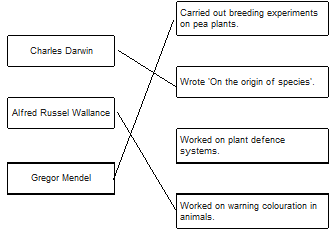 M7.          (a)     chromosomes
genes                 (reject alleles)
alleles                 for 1 mark each									3M8.(a)     (i)      any two from:•        not all eatenallow eaten by other animals•        used for respirationignore used / lost in heat / movement•        lost as CO2 / water / urea•        lost as faeces or not all digestedif neither mark awarded allow 1 mark for lost as wasteignore references to energy lossesdo not allow for growth / repair / reproduction2(ii)     any one from:•        thrushes eat other things•        thrush numbers likely to vary (considerably)allow it is only an estimate (of population size) or only counted thrushes for 5 hours•        thrushes were not present all the time•        thrushes feed on a much bigger area1(b)     (i)      any one from:•        there are two dependent variables•        there is no independent variable•        to show the association / correlation / pattern (between the two variables)1(ii)     (snails in woodlands)more have dark(er) colour(ed shells) or fewer have light-coloured shellsallow converse for grassland, if clear1(shells have) no / fewer stripes or have no stripes                          allow converse for grassland, if clear1(iii)     less likely to be seen (by predators / birds / thrushes)allow camouflaged (from predators / birds / thrushes)allow light coloured shells with stripes would be more visible (to predators / birds / thrushes in woodland (than grassland)).1[7]M9 .(a)     an extremophile species1(b)     (i)      smaller ice area                                allow smaller amount of ice                            allow less ice1(so) less habitat                                allow fewer places to live / nest1(ii)     either increaseas more sea to live in
or   as less competition for foodor decreaseas less space (ice) to lay eggs
or    predators more likely to eat themthere is no mark for increase / decrease alone. The mark is for an appropriate reason linked to increase / decreaseif increase / decrease not ringed the mark may be awarded if it is clear in the explanation which is intended								1(c)     Living organisms show long-term changes.							1[5]M10.(a)     gets more light (near surface)allow warmer (near surface)allow bladders contain (more) carbon dioxide1(so) photosynthesises more1(because) bladders aid floating (when tide is in)or(so) more biomass / glucose / starch producedref to ‘more’ needed only once, eg gets more light for photosynthesis gains two marksif ‘more’ not given do not award mark on the first occasion1(b)     lets angler fish see / attract its prey / mates or see predators as it is dark (at 1000m)Or  lets angler fish see / attract prey to get foodOr   lets angler fish see / attract mates to reproduceOr  lets angler fish see predators to avoid being eatenmust be in a correct pair to gain two marks2[5]M11. (a)     any two from:•        (volume of) peat compost has been steady and then declined or volume of peat compost has declined since 2005allow 2007 instead of 2005•        (volume of) peat-free compost has increased (since 1999)•        (volume of) peat is higher than peat-free until 2005, then peat-free compost is higher (than peat)allow 2007•        total volume of peat and peat-free compost has increased.2(b)     increases carbon dioxide (in the atmosphere)                 ignore methane1(c)     any one from:•        reduces biodiversity•        destruction of habitats•        disruption of food chains.1M12(a)    any two from:ignore CO2 release unqualified•        burning•        activity of microbes / microbial respiration•        less photosynthesisOr     trees take in CO2do not accept CO2 taken in for respirationor less CO2 locked up in wood•        CO2 given off by clearing machinery2(b)    (i)      range of different speciesaccept idea of variety of organisms or plants or animals1(ii)     any two from:•        organisms may produce substances useful to humansdo not accept if food is only example•        duty to preserve for future generations•        effect on other organisms, eg food chain effectsignore effect on human food supply•        loss of environmental indicators2[5]M13 (a)     51(b)    any one from:allow in either section•     more lightallow more sun / sunnier•     warm(er) / hot•     more water / lot of rain1increased / more photosynthesisallow in either sectionallow more biomass / carbohydrate / named (made)do not allow foodallow enzymes / metabolism fasterNB for 2 marks this must be linked to heatto gain 2 marks more / increased must be mentioned at least once1(c)     less pollution / named pollutant eg carbon dioxide / ‘fumes’ / emissionsallow examples of effect of less pollutioneg less global warming / less acid rainallow any relevant environmental effecteg imported diseases1less fuel used / less transport / named transportignore ‘less distance’ / importingallow ‘less distance travelled’ / ‘less travel’allow smaller carbon footprint once only for either mark1[5]M14 (a)     (i)      Chromosomes1(ii)     Characteristics1(iii)    Classify1(b)     Plantsignore algae1[4]M15.(a)    three billion1(b)    mutation(s)1breed / reproducein this order onlyallow pass on their genes1[3]M16.(a)    variation (between organisms within species)allow described exampleallow mutation – but not if caused by change in conditions1those most suited / fittest survive1genes / alleles passed on (to offspring / next generation)allow mutation passed on							1(b)    (i)      any two from:allow converse•        increase in latitude reduces number of (living) speciesignore references to severity of conditions•        increase in latitude reduces time for evolution (of new species)•        the less the time to evolve the fewer the number of (living) species2(ii)     any two from:do not accept intention or need to evolve•        (increase in latitude reduces number of (living) species because) less food / habitats / more competition at high latitudeallow only extremophiles / well-adapted species can survive•        (increase in latitude reduces time for evolution (of new species) because) severe conditions act more quickly / to a greater extent on the weakest•        (the less the time to evolve the fewer the number of (living) species because) species that evolve slowly don’t survive2[7]M17.          (a)     wing pattern similar to Amauris									1birds assume it will have foul taste1(b)     mutation / variation produced wing pattern similar to Amaurisdo not accept breeds with Amaurisdo not accept idea of intentional adaptation1these butterflies survived1breed / genes passed to next generation								1[5]M18 (a)     motor 		allow efferent / postsynapticallow another relay (neurone)1(b)     release of chemical (from relay neurone)allow ecf for ‘motor’ neurone from (a)allow release of neurotransmitter / named example1chemical crosses gap / junction / synapseallow diffuses acrossallow chemical moves to X1chemical attaches to X / motor / next neurone (causing impulse)1(c)     (curare) decrease / no contractionaccept (muscle) relaxes1(strychnine) increase / more contractionif no other mark awarded allow 1 mark for (curare) decrease / no response and (strychnine) increase / more response119.(a)     any two from:•        so that they do not have specific genetic defects•        to produce docile cats or so they are not aggressiveallow descriptions of aggression such as biting and scratching•        for aesthetic reasonsallow descriptions of suitable aesthetic reasons2(b)     (cats) are more likely to pass on (recessive) disordersormore likely to be susceptible to diseases1(c)     Level 2 (3–4 marks):A detailed and coherent explanation is given, which logically links the process of selective breeding with explanations of how this produces cats that do not cause allergic reactions.Level 1 (1–2 marks):Simple statements are made relating to process of selective breeding, but no attempt to
link to explanations.0 marks:No relevant content.Indicative contentprocess:•        parents with the desired characteristic are selected•        the parents are bred together to produce offspring•        offspring with the desired characteristics are selected and bred•        this is repeated over many generations.explanations:•        parents who produce the least Fel D1 are initially selected•        in their offspring there will be individuals with differing amounts of Fel D1 produced•        care is taken to ensure cats are healthy and avoid possible problems associated
with selective breeding•        over time the population of (selectively bred) cats will produce less Fel D14M20          (a)    genescut from plant chromosomestransferred to cells of other plantsat early stage of developmenteach for 1 mark4(b)     use of cuttings
use of tissue cultureeach for 1 mark2(c)     6 of: pros e.g.:
faster growing tomatoes with longer shelf life
disease-resistant crops
cons e.g.:
lack of proper field trials may have disastrous environmental consequences
example
possible effects of the altered genes on humanseach for 1 mark6[12]M21.(a)    pancreas		apply list principle						1(b)    (i)      protein	apply list principle						1(ii)     any one from:•        (controlling / changing) dietaccept sugar(y foods) / named egignore references to starch / fat / protein / fibre•        exercise					accept example, eg go for a run•        pancreas transplant				accept named drug eg metformin1(c)    (i)      increase						ignore reference to women1then fallrelevant data quote (for male)eg max at ages 65–74 or starts at 10 (per thousand) or max at 130 (per thousand) or ends at 120 (per thousand)accept a difference between any pairs of numbers in data setaccept quotes from scale eg ‘130’ or ’130 per thousand’ but not ’130 thousand’; to within accuracy of +/- 2 (per thousand)1(ii)     (between 0 and 64) more females (than males) or less males (than females)ignore numbersallow eg females more diabetic than males1(over 65) more males (than females) or less females (than males)allow eg males more diabetic than females1[8]M22 (a)     (i)      (wholemeal bread)	any two from:         lower maximum / peak / less change								1         slower rise / change		ignore references to rate of fall or first to peak         need to take less insulin / less likely to hyperno mark for identifying the type of bread but max 1 mark if not identified		1(ii)     any four from:•        amylase / carbohydrase•        starch to sugarallow starch to glucose•        (sugar) absorbed / diffused / passes into blood•        correct reference to pancreasallow once only as rise or fall•        insulin produced•        glucose (from blood) into cells / tissue / organ or named
tissue / organallow glucose to glycogen•        glucose used in respiration / for energymax 3 for explaining rise
max 3 for explaining fall4(b)     any three from:          advantages (compared to insulin injections):•        (may be) permanent / cure•        no / less need for self monitoring•        no / less need for insulin / injectionsignore reference to cost•        no / less need for dietary control          disadvantages (compared to insulin injections):•        low success rate•        (may) still need insulin / dietary control•        operation hazards•        risk of infection from donor•        rejection / need for drugs to prevent rejectionmax 2 if only advantages or only disadvantages discussed
can give converse if clear that it relates to insulin injections3M23.         (a)      (i)      any one from:•        chemical messenger / messageallow substance / material which is a messenger•        chemical / substance produced by a glandallow material produced by a gland•        chemical / substance transported to / acting on a target organ•        chemical / substance that controls body functions						1(ii)     gland / named endocrine glandbrain alone is insufficientallow phonetic spelling1(iii)    in blood / plasma or circulatory system or bloodstreamaccept blood vessels / nameddo not accept blood cells / named1(b)     each hormone must be linked to correct actionapply list principleignore the gland producing hormoneFSH stimulates oestrogen (production) / egg maturation / egg ripeningignore production / development of egg1oestrogen inhibits FSHallow oestrogen stimulates LH / build up of uterine lining1LH stimulates egg / ovum release / ovulationaccept LH inhibits oestrogen
accept LH controls / stimulates
growth of corpus luteum
ignore production of egg							1M24 (a)     immune system					allow white blood cells / lymphocytesignore phagocytes1produces antibodies1(which) attack the antigens on the transplanted organ / pancreasallow transplanted organs have foreign antigens at start of explanation and linked to attacking the organ1(b)     (i)      change / rise detected by the sensor								1information used to calculate how much insulin she is going to need (bring her blood glucose back to normal)1(pump delivers) insulin into the blood							1(causing) glucose to move into cellsallow (liver) converts glucose to glycogen1max 2 if no ref. to artificial pancreas(ii)     any one from:•        it is more accurate or less chance of human error•        (glucose) level will remain more stable or no big rises and falls in blood sugar levels•        you don’t forget to test and / or inject insulin•        if ill or in coma insulin is still injectedignore continuous and automatic unqualified1 (a)     moves from foetal blood to mothers blood via placentafor 1 mark each3(b)     (i)      3 of e.g.
rising levels of oestrogen
result in an increased LH level when LH level peaks
egg release stimulatedany 3 for 1 mark each3(ii)     3 of e.g. 
continues to inhibit FSH production and to inhibit LH production
so that no eggs are matured or released
Because of danger to later conceived fetus if 2 develop in uterusany 3 for 1 mark each3(c)     3 of e.g.
FSH could stimulate eggs to mature in woman whose own level of FSH too low
LH could stimulate egg release where woman’s own LH production depressed by oestrogenany 3 for 1 mark each3(d)     maximum two benefits e.g.
prevents unwanted pregnancy when mother’s physical health at risk
or when mental health at risk
or following e.g. rape
maximum two problems e.g.
involves killing ‘foetus’ rather than preventing gametes meeting
may lead to irresponsible attitude to sexual behaviour
reference to ethical/religious attitudesfor 1 mark each4[16]ContentsLessonPage Mastery Matrix Biology Paper 22-3Knowledge14Reproduction and DNA Summary Page176-7Notes page15Exam Questions18-12Knowledge213Introducing ecosystems and interdependence Summary Page214-15Notes page215Exam Questions217-19Knowledge320Natural recycling & Humans and the environment  Summary Page321-22Notes page323Exam Questions324-26Knowledge427Classifying organisms and Natural selection and evolution Summary Page428-29Notes page430Exam Questions431-33Knowledge534Selective breeding and the nervous system Summary Page535-36Notes page537Exam Questions538-40Knowledge641Endocrine system and Homeostasis Summary Page642-43Notes page644Exam Questions645-47Knowledge748Diabetes and hormones in reproductive system Summary Page749-50Notes page751Exam Questions752-56TopicTierRevision Guide (double)Learning statementSexual and asexual reproduction (meiosis)F64Explain the process of sexual reproduction and link this to variationSexual and asexual reproduction (meiosis)F64Explain the process of meiosis which leads to the formation of gametesSexual and asexual reproduction (meiosis)F64Explain the process of asexual reproductionSexual and asexual reproduction (meiosis)F64Model the behaviour of chromosomes during meiosisThe DNA codeF64Describe the structure of DNAThe DNA codeF64Explain what the human genome is and the importance of mapping itThe DNA codeF64Use genetic crosses to predict outcomes of a monohybrid crossDeveloping new medicinesF44Explain the issues with the development of new antibiotics in the race against antibiotic resistance and what we can do as a society to reduce the rate of development of antibiotic resistance bacteria (linking to medicine and agriculture)Introducing ecosystemsF74Define “ecosystem”Introducing ecosystemsF74Define ‘interdependence’ and explain what species depend onIntroducing ecosystemsF74Describe what plants and animals ‘compete’ with each other forIntroducing ecosystemsF74Describe structural, behavioural and functional adaptations of organismsIntroducing ecosystemsF74Define extremophiles linking to the conditions that they inhabit (bacteria in deep sea vents)InterdependenceF76Interpret data from graphs and tables relating to predator and prey relationships predicting numbers of species based on changes in this dataInterdependenceF76List biotic and abiotic factors and explain how changes in them would affect a given communityInterdependenceF76Define primary, secondary and tertiary consumersInterdependenceF76Explain the role of producers in food chainsInterdependenceF76Use a range of experimental methods to calculate the abundance and distribution of species in a given ecosystemInterdependenceF76RP Field Invesitgations (a - triple only): Measure the population size of a common species (b - double & triple) Investigate the effects of a factor on the distribution of a species using sampling techniquesNatural RecyclingF76Describe the carbon cycle and its importanceNatural RecyclingF76Describe the water cycle and its importanceHumans and the environmentF78Define biodiversity and explain its importanceHumans and the environmentF78Explain in detail human impact on biodiversity (waste management, pollution, land use, deforestation, global warming)Humans and the environmentF78Describe and evaluate some of the programs used to reduce the negative effects of humans on ecosystems and biodiversity (breeding programs, protection/regeneration of rare habitats, reintroduction of field margins and hedgerows, reduction of deforestation, reduction of carbon emissions, increased recycling)Classifying organismsF72Describe the role of Carl Linnaeus in development of a classification system (kingdom, phylum, class, order, family, genus, species)Classifying organismsF72Explain the binomial naming system of organismsClassifying organismsF72Define ‘species’ (linking to future fertility and breeding)Classifying organismsF72Explain how classification models have developed over time due to improvements in microscopy and biochemistry)Natural selection and evolutionF72Describe and explain the theory of ‘natural selection’ and ‘evolution’Natural selection and evolutionF68Describe the evidence for evolution including antibiotic resistant and the fossil recordNatural selection and evolutionF68Describe what a fossil is and explain how they form and explain why these cannot be used as evidence for how life began on Earth Natural selection and evolutionF68Interpret information from evolutionary trees Natural selection and evolutionF68Explain what extinction is and describe factors which may contribute to the extinction of a speciesSelective breeding & genetic engineeringF70Describe selective breeding and explain the potential benefits and risks of this process (linking to disease resistance in crops, animals with more milk and meat, large or unusual flowers and domestic dogs with a gentle nature)Selective breeding & genetic engineeringF70Define ‘genetic engineering’Selective breeding & genetic engineeringHT70Describe the main steps in genetic engineeringSelective breeding & genetic engineeringF70Give examples of genetic engineering (including crop resistance to diseases, insect attack and herbicides, crops with bigger, better fruits and bacterial cells used in the production of insulin)Selective breeding & genetic engineeringF70Evaluate the use of genetic engineering and modification and describe the potential uses of this in the futureThe Nervous SystemF50Describe the structure of the nervous systemThe Nervous SystemF50Explain how it is adapted for its function and why it is importantThe Nervous SystemF50Describe the pathway of a message from stimulus to responseThe Nervous SystemF50Describe the design of a reflex arc and explain its purposeThe Nervous SystemF50Use tables and graphs to extract information about reflex actionsThe Nervous SystemF50RP Reaction Time: Plan and carry out an investigation into the effect of a factor on human reaction timeHomeostasisF52Define ‘homeostasis’ and explain why it is importantHomeostasisF52List three factors controlled by homeostasis in the human body (blood glucose concentration, temperature, water levels)HomeostasisF52Explain how these automatic systems are controlledThe endocrine systemF52Describe the principals of hormonal coordination including what makes up the endocrine systemThe endocrine systemF52Describe what hormones are and label six glands in the bodyThe endocrine systemF52Describe the role of the pituitary glandThe endocrine systemHT52Explain the roles of thyroxine (produced by the thyroid gland) and adrenaline (produced by the adrenal gland) linking this to negative feedback loops (HT only)The endocrine systemF52Describe and explain how the body controls blood glucose concentration (making reference to glucose, glycogen, glucagon, negative feedback cycle, insulin and the pancreas)DiabetesF52Explain type 1 and type 2 diabetes and how they can be treatedDiabetesF52Compare and contrast the two types of diabetesDiabetesF52Compare data (from graphs) regarding blood glucose levels in people with and without diabetes Hormones in the reproductive systemF54Describe the roles of FSH, LH, Oestrogen and progesterone in the menstrual cycle Hormones in the reproductive systemF54Describe the roles of oestrogen and progesterone in pubertyHormones in the reproductive systemHT54Interpret graphs relating to hormone levels in the menstrual cycle (HT only)Hormones in the reproductive systemF54Link hormone cycles to ovulation and menstruationHormones in the reproductive systemF54Evaluate hormonal and non-hormonal methods of contraception (oral, injection, implant, skin patch, condoms, diaphragms, intrauterine device, spermicidal agents, abstinence, sterilisation)Hormones in the reproductive systemF54Explain why issues around contraception are not answered solely by the field of ScienceHormones in the reproductive systemF54Explain the process of embryo screening and evaluate based on ethical, social and economic perspectivesHormones in the reproductive systemHT54Explain IVF (in vitro fertilisation) (HT only)Hormones in the reproductive systemHT54Explain how developments in microscopy have enabled IVF treatments to be improved (HT only)Hormones in the reproductive systemHT54Evaluate social and ethical issues and risks from the perspective of patients and doctors in IVF (HT only)Hormones in the reproductive systemF54Compare nervous system and hormonal responsesTopic:Sexual and asexual reproduction (meiosis) (B.5)1Another word for sex cells is…gametes2State the 2 gametes in animalsSperm & egg cells3State the 2 gametes in flowering plantsPollen & egg cells4State the number of parents involved in sexual reproduction25State the number of parents involved in asexual reproduction16Describe the cells produced from mitosis2 genetically identical daughter cells7Describe the cells produced from meiosis4 genetically different daughter cells8What is mitosis used for?Growth and repair9What is meiosis used for?Making gametes10Define "diploid cell"A cell with a full set of chromosomes11Define "haploid cell"A cell with half of the number of chromosomes12How many divisions occur in mitosis?113How many divisions occur in meiosis?214Are haploid or diploid cells produced during mitosis?Diploid15Are haploid or diploid cells produced during meiosis?HaploidTopic:The DNA code (B.6)1State the name of the genetic material found in the nucleus of a cellDNA2Describe the structure of DNADouble helix3State the name given to one molecule of DNAChromosome4State the name of a small section of DNAA gene5What does a gene code for?A sequence of amino acids which join to form  a specific protein6Define the "human genome"The sequence of the human DNA7State 3 reasons for mapping the human genome1) locating disease causing genes 2) treating inherited disorders   3) tracing human migration patterns8Define "homozygous"two of same alleles e.g. BB9Define "heterozygous"Two different alleles e.g. Bb10Define "dominant"always expressed11Define "recessive"Expressed only with 2 of this allele present12Define 'genotype'The 2 alleles present e.g. Bb13Define 'phenotype'The characteristic expressed e.g. brown eyes14Is cystic fibrosis caused by a dominant or recessive allele?Recessive15Is Huntingdon's caused by a dominant or recessive allele?DominantAsexual reproduction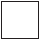 FertilisationSelective breedingSexual reproductionScientistDescription of significant workCarried out breeding experiments
on pea plants.Charles DarwinWrote 'On the origin of species'.Alfred Russel WallanceWorked on plant defence systems.Gregor MendelWorked on warning colouration in animals.Topic:Introducing ecosystems and interdependence (B.20)1State the name given to a habitat and all of the organisms living inside of it?Ecosystem2What is the name for living  factors that affect species?Biotic3What is the name for non-living factors that affect an environment?Abiotic4State the 3 types of adaptations that exist1) Structural   2) Behavioural   3) Functional5State 4 things that animals compete forWater, mates, territory, food6State 4 things that plants compete forNutrients, Water, Space, Light7What is the scientific word for species relying on each other?Interdependence8Similar organisms that can breed together to produce fertile offspring are know to be the same _______?Species9Name 7 abiotic factors1) Light intensity, 2) temperature, 3) moisture, 4) soil pH, 5) wind intensity, 6) CO2 levels (plants) 7) oxygen levels (aquatic animals)10Name 4 biotic factors1) food availability, 2) new predators, 3) new pathogens, 4) species outcompeting11What is the name given to an organism that lives in an extreme environment?Extremophile12What is the name given to the TYPE of organism that absorbs sunlight and uses it to produce glucose?Producer13What type of animal feeds off of the dead remains of other animals?Scavenger14State two experimental techniques used to determine the abundance and distribution of a speciesTransect (line across an environment) & quadrat (1m metal square)15What is the name given to the type of sampling that is done along a line?TransectOrganismPopulation sizeMean mass of each organism
in gBiomass of population
in gBiomass from previous organism that is lost in gPercentage of biomass lostLettuce 50120.06000Snail200  2.5  500550091Thrush  285.0  170  33066an environmental
speciesan extremophile
speciesan indicator
speciesLiving organisms show long-term changes.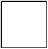 Thermometers cannot measure temperatures below 0 °C.Thermometers do not give accurate readings.Topic:Natural recycling (B.28)1How do plant remove carbon from the air?Photosynthesis (CO2 in)2How is carbon moved from living organisms back into the air?Respiration (CO2 released)3How is carbon moved from fossil fuels back into the air?Combustion (CO2 released)4How is carbon moved from dead organisms into the air?Decomposition (by decomposers) (CO2 released)5What is the scientific name for rain?Precipitation6How does water move from lakes/the sea into the air?Evaporation7Which process leads to cloud formation?Condensation8What is the name of evaporation of water from plants?TranspirationTopic:Humans and the environment (B.29)1Define by "biodiversity"variety of all the different species on earth/within an ecosystem2Why is increased biodiversity good?Increases ecosystem stability3State three ways that humans can cause water pollutionSewage, fertilisers, toxic chemicals4State three ways that humans can cause air pollutionSmoke, acidic gases5State three ways that humans can cause land pollutionLandfill sites, toxic chemicals6State 4 ways that humans are decreasing the land available for living organismsbuilding, quarrying, farming, dumping waste7State two uses of peatFuel & fertiliser8What is the name for 'cutting down trees'Deforestation9State two reasons for deforestation occurringLand for farming & growing biofuels10State 5 ways that humans are trying to increase biodiversity1) Breeding endangered species 2)protecting rare habitats 3) Hedgerows 4) Afforestation 5) RecyclingTopic:Classifying organisms (B.30)1Name the 7 classification levels proposed by Carl Linnaeus (in order)Kingdom, Phylum, Class, Order, Family, Genus, Species2What does "binomial" literally mean?Two names3What do the two parts of a binomial name tell us?(i) Genus   (ii) Species4Who introduced the 'domain' level to the classification system?Carl Woese5State two pieces of evidence that helped scientists to add the additional 'domain' level to the classification system*better understanding of biochemical processes
*being able to look at DNA6State the meaning of the domain "archaea"Primitive bacteria usually living in extreme environments (DNA is NOT contained in a nucleus)7State the meaning of the domain "bacteria"DNA is NOT contained in a nucleus, don't live in extreme environments8State the meaning of the domain "eukaryote"Their DNA is contained in a nucleus (protists, fungi, plant and animals)9Define "species"organisms that can breed together to produce FERTILE offspring10List the 5  'classes' of classificationMammals, reptiles, birds, fish, amphibians11List 4 ways a species can become extinct slowly*New predators
*New diseases
*Changes to the environment over time
*More successful competitors12State one way a species can become extinct rapidlyCatastrophic event e.g. volcanic eruption13State the purpose of an evolutionary treeA diagram used to show how closely related we think organisms are to each other14State two pieces of evidence used to create an evolutionary treeFossil records and DNA samples15List the 5 kingdoms?Prokaryote, Protoctista, Fungi, Animals, PlantsTopic:Natural selection and evolution (B.31)1State three factors that can cause variation in a speciesThe environment, random mutations, sexual reproduction2Define 'evolution'The gradual change in the inherited characteristics of a population over time3If enough variation occurs over time due to evolution, a new ________ is createdspecies4What was Charles Darwin's theory called?Theory of evolution through natural selection5State the 4 steps to natural selection?1)Variation (due to Sexual reproduction/random Mutations)     2)environment Change occurs       3)better adapted organisms Survive and Reproduce         4) pass on these Genes to their offspring  5) leades to gradual change over time called Evolution6State three reasons why Darwin's theory was not originally accepted*didn't know HOW characteristics were inherited              *people believed GOD created all living things         *Insufficient EVIDENCE7What is a fossil?The remains of an organism from hundreds of thousands of years ago8List 4 ways a fossil may have formed*hard parts of animals not decaying properly                *conditions didn’t allow decay              *minerals replaced parts of the organism as it decayed        *traces (e.g. footprints) preserved9Describe how scientists use fossilsAs evidence of how organisms have changed over time (evolution10Explain why fossils can't be used to provide evidence of how life began on EarthFossil record is incomplete (there are gaps)11Explain why there are gaps in the fossil record*Early animals had soft bodies so decayed easily       *Geological activities destroyed fossils 12What is an antibiotic-resistant bacterium?A bacteria that cannot be killed by an antibiotic13What was the name of Charles Darwin's book?The origin of species 185914Describe Jean-Baptiste Lamarck's (incorrect) theory (triple only)Changes that occur DURING an organisms lifetime can be inherited by it's offspring15List the 3 steps in speciation (Alfred Wallace's theory) (triple only)*Separation (e.g. by water)
*Adaptation
*Reproductive isolation (organisms so different they can't interbreed)(i)In the nucleus of a cell, genes are part ofchromosomes.membranes.receptors.(ii)Different genes control differentcharacteristicsgametesnucleiof an organism.classifyclonegrowthe organisms.three billion                        three million                        three thousandLatitude 
in   degrees North of equatorTime taken for new species to evolve in millions of yearsRelative number of living species0 (at the equator)3–4100252805013075 (in the Arctic)0.520Topic:Selective breeding and genetic engineering (B.32)1Describe the purpose of selective breedingHumans breed plants & animals with particular desirable characteristics2State two reasons to use selective breeding*produce food crops             *produce domesticated animals3List 4 steps in selective breeding1) Choose parent with desired characteristic
2) Breed them together
3) Choose best offspring
4) Continue over many generations4State 4 examples of characteristics that you may selectively breed an organism for*Disease resistance (food crops)       *More milk/meat (animals)       *Gentle nature (domestic animals)       *Large/unusual flowers5State one disadvantage of selective breeding in animalsInbreeding -> health issues6State one disadvantage of selective breeding in cropsCrops have very similar DNA so disease can kill them all7Define "genetic engineering"Modifying (changing) the genome (genes) of an organism to give a desired characteristic8State two examples of genetic engineering in practice*Bacterial cells engineered to produce insulin
*Plant crops engineered to be resistant to disease/have bigger better fruits9Describe the 4 stages of genetic engineering1) select desired characteristic     2) isolate gene   3) insert gene into vector  4) replicate10Define "vector"A ring of DNA (plasmid) or an organism that carries a gene from one organism into another11Is the allele dominant or recessive for (a) Huntingdon's disease  (b) cystic fibrosis?(a) Huntingdon's = dominant 
(b) Cystic fibrosis = recessiveTopic:The nervous and endocrine system (B.33)1Define "CNS"Central Nervous System (brain and spinal cord)2Define "PNS"Peripheral Nervous System (neurones)3Define "stimulus"A change in the environment detected by receptors e.g. light, temperature, pressure, smell4Define "receptor"Specialised cells that detects the stimulus e.g. tongue, skin, nose, eye5Define "effector"Muscle/gland that responds to the motor neurone to cause a change6Define "sensory neurone"Neurone carrying electrical impulse FROM receptor to CNS7Define "motor neurone"Neurone carrying electrical impulse FROM the CNS to effector8Define "relay neurone"Neurone carrying electrical impulse from one part of the CNS to another9Define "reflex response"Rapid response which does not use conscious part before response occurs10Describe how messages are sent through the nervous systemThrough neurones (electrical)11Describe how messages are sent through the endocrine systemThrough blood (chemical)12Which system (nervous or endocrine) transfers messages around the body quicker?Nervous13Which system (nervous or endocrine) does the response last for longer?Endocrine14Which gland is called the 'master gland'?The pituitary gland15Define "synapse"A gap or junction between two neuronsToxinEffect at the synapseCurareDecreases the effect of the chemical on neurone XStrychnineIncreases the amount of the chemical made in the relay neuroneTopic:Homeostasis (B.34)1Name the 6 glands/organs in the endocrine systemThyroid gland, pituitary gland, pancreas, adrenal gland, testes, ovaries2State the hormone that is released from the adrenal gland and its effect on the bodyAdrenaline - "fight or flight" (heart rate increases, blood directed to muscles, air passages dilate)3State the hormone that is released from the thyroid gland and its effect on the bodyThyroxine - increases metabolism (chemical reactions)4State the hormones that is released from the pituitary gland and their effect on the bodyFSH (egg development) & LH (ovulation)5State the hormone that is released from the testes and its effect on the bodyTestosterone - puberty & sperm production (in boys)6State the hormones that is released from the ovaries and their effect on the bodyOestrogen - causes uterus lining to rebuild
Progesterone - maintains uterus lining7Which two systems help to control homeostasis?Nervous system and endocrine system8Which disease is linked to an inability to control your blood glucose levels?Diabetes9Define "homeostasis"Regulation of internal conditions of a cell or organism to maintain optimum conditions10State three reasons for organisms requiring homeostasis*So cells don't burst (too much water)  *so enzymes work properly (temperature   *so chemical reactions occur (water and glucose)11State 4 things that are regulated in the bodyBody temperature, blood glucose, water levels,  ion levels12Which part of the body detects and controls body temperatureThermoregulatory centre (in the brain)13State three ways that your body increases your body temperature if you get too cold*Muscles contract and relax (shiver) to release thermal energy  due to respiration         *blood vessels in skin constrict to reduce blood flow and thermal energy loss            *hairs on arms stand on end, trapping air beneath them14State three ways that your body decreases it's temperature if you get too hot*Sweat glands release sweat which evaporates - transferring thermal energy to the air      *blood vessels in skin dilate so blood flow increases and more thermal energy lost           *Hairs on arms lay flat15What happens to the enzymes in your body if you get (a) too hot  (b) too cold(a) too hot = denatured
(b) too cold = work too slowlygall bladderliverpancreascarbohydratefatproteinTopic:Diabetes (B.35)1Which organ monitors and controls your blood glucose concentration?The Pancreas2Which hormone is released if there is too much glucose in the blood?Insulin3Which hormone is released if there is too little glucose in the blood?Glucagon4Describe the effect of insulin have in the body?(Soluble) glucose stored in the muscle & liver cells as (insoluble) glycogen5Describe the effect of glucagon have in the body?(Insoluble) glycogen turned into (soluble) glucose and released from liver and muscle cells into blood6Describe what is wrong with a person if they have type one diabetes and how it is treatedNot producing enough insulin (genetic) -> treat with insulin injections 7Describe what is wrong with a person if they have type two diabetes and how it is treatedInsulin not having an effect on the muscle/liver cells -> treat with controlled diet and exercise8State the hormones that is released from the pancreas and its effect on the bodyInsulin - decreases blood glucose 
Glucagon - increases blood glucose9Define "gland"An organ that releases a hormone into the blood10Define "hormone"A chemical messenger that travels in the blood and targets organs11Define 'negative feedback' (higher tier only)Our body's way of monitoring changes in internal conditions and then responding to these changes so that homeostasis is regained12Which type of diabetes is inherited?Type one13Which type of diabetes is caused by lifestyleType two14How do glucagon & insulin travel around the body?In blood15State a risk factor for type 2 diabetesObesityTopic:Hormones in the reproductive system (B.36)1State the function of FSH (follicle stimulating hormone)Causes egg to mature2State where FSH is producedPituitary Gland3State the hormone that FSH stimulates the production of (HT only)Oestrogen from ovaries4State the effect of oestrogenCauses uterus lining to build up5Which hormone inhibits FSH release? (HT only)Oestrogen6Which hormone does oestrogen stimulate? (HT only)Luteinising hormone (LH)7State the effect of luteinising hormone (LH) on the bodyCauses ovulation8Where is luteinising hormone produced?Pituitary Gland9Where is progesterone produced?The empty egg follicle (corpus luteum)10State the role of progesteroneMaintains uterus lining
Inhibits FSH & LH11Name 3 non-hormonal methods of contraceptionBarrier method (diaphragm or condoms), abstinence, spermicide, sterilisation, some intrauterine devices12Name 3 hormonal methods of contraceptionOral contraceptive pill, implant, injection, some intrauterine devices13What does IVF stand for?In Vitro Fertilisation (outside of the body)14What are the 4 stages of IVF? (higher tier only)1) Mother given FSH & LH to stimulate maturation of several eggs 2) eggs collected from mother and fertilised by sperm in lab 3) Fertilised eggs develop into embryos 4) Two embryos inserted into mothers uterus15What is embryo screening?Check embryo for genetic diseases and decide whether or not to use/abort the embryo